VIKING VEGETABLE STEWIngredients75 g butter 1 onion, peeled and sliced2 carrots, peeled and diced2 parsnips, peeled and diced1 leek, peeled and diced1 celery stalks, chopped150g swede, peeled and diced500ml hot vegetable stockblack pepper200g pearl barley & chickpea mix (soaked overnight, then drained)A handful of chopped parsleyMethodHeat the butter in a large pan, add the onion and fry slowly for 5 mins. Add the other vegetables, cover and fry over a medium heat for 5 minutes, so they start to soften.Pour in the stock, season with black pepper and bring to the boil, cover and simmer for 10 minutes. Stir in the barley & chickpea mix and cook for another 20 minutes, until the vegetables are tender.Sprinkle the vegetable stew with chopped parsley to serve.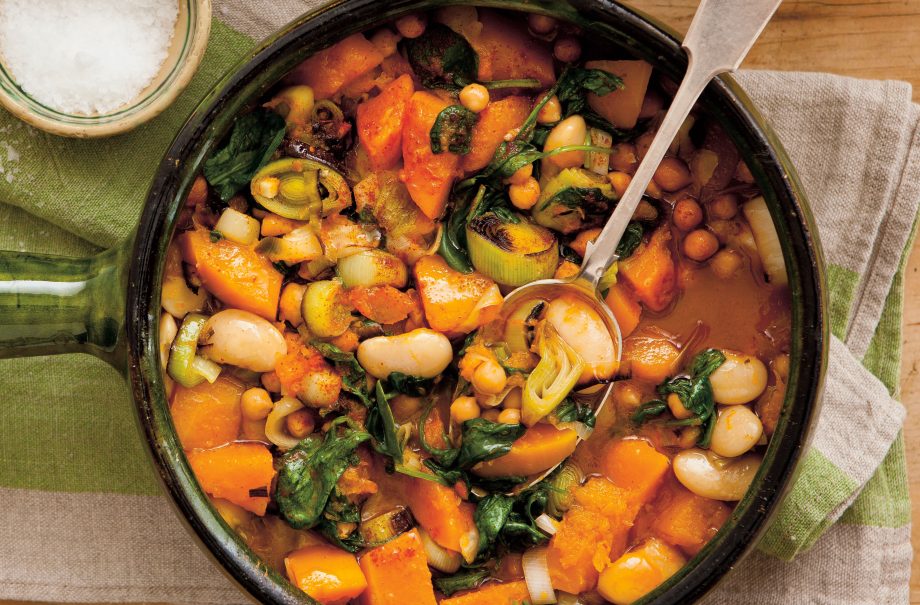 